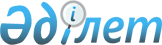 "2021-2023 жылдарға арналған Қарашеңгел ауылдық округінің бюджеті туралы" Қазалы аудандық мәслихатының 2020 жылғы 25 желтоқсандағы №553 шешіміне өзгерістер мен толықтыру енгізу туралыҚызылорда облысы Қазалы аудандық мәслихатының 2021 жылғы 12 наурыздағы № 34 шешімі. Қызылорда облысының Әділет департаментінде 2021 жылғы 16 наурызда № 8188 болып тіркелді
      "Қазақстан Республикасының Бюджет кодексі" Қазақстан Республикасының 2008 жылғы 4 желтоқсандағы Кодексінің 109-1-бабына, "Қазақстан Республикасындағы жергілікті мемлекеттік басқару және өзін-өзі басқару туралы" Қазақстан Республикасының 2001 жылғы 23 қаңтардағы Заңының 6-бабының 2-7-тармағына сәйкес, Қазалы аудандық мәслихаты ШЕШІМ ҚАБЫЛДАДЫ:
      1. "2021-2023 жылдарға арналған Қарашеңгел ауылдық округінің бюджеті туралы" Қазалы аудандық мәслихатының 2020 жылғы 25 желтоқсандағы № 553 шешіміне (нормативтік құқықтық актілерді мемлекеттік тіркеу Тізілімінде 7993 нөмерімен тіркелген, 2021 жылғы 06 қаңтарда Қазақстан Республикасының нормативтік құқықтық актілердің эталондық бақылау банкінде жарияланған) мынадай өзгерістер мен толықтыру енгізілсін:
      1-тармақ жаңа редакцияда жазылсын:
      "1. 2021-2023 жылдарға арналған Қарашеңгел ауылдық округі бюджеті 1, 2, 3 - қосымшаларға сәйкес, оның ішінде 2021 жылға мынадай көлемдерде бекітілсін:
      1) кірістер – 99059 мың теңге, оның ішінде:
      салықтық түсімдер – 2322 мың теңге;
      трансферттер түсімдері – 96737 мың теңге;
      2) шығындар – 99984 мың теңге;
      3) таза бюджеттік кредиттеу – 0;
      бюджеттік кредиттер – 0;
      бюджеттік кредиттерді өтеу – 0;
      4) қаржы активтерімен операциялар бойынша сальдо – 0;
      қаржы активтерін сатып алу – 0;
      мемлекеттің қаржы активтерін сатудан түсетін түсімдер – 0;
      5) бюджет тапшылығы (профициті) – -925 мың теңге;
      6) бюджет тапшылығын қаржыландыру (профицитті пайдалану) – 925 мың теңге.".
      2-тармақ жаңа мазмұндағы 3) тармақшамен толықтырылсын:
      "3) әкім аппараты қызметін қамтамасыз ету шығындарына 200 мың теңге.".
      Аталған шешімнің 1 - қосымшасы осы шешімнің қосымшасына сәйкес жаңа редакцияда жазылсын.
      2. Осы шешім 2021 жылғы 1 қаңтардан бастап қолданысқа енгізіледі және ресми жариялауға жатады. 2021 жылға арналған Қарашеңгел ауылдық округінің бюджеті
					© 2012. Қазақстан Республикасы Әділет министрлігінің «Қазақстан Республикасының Заңнама және құқықтық ақпарат институты» ШЖҚ РМК
				
      Қазалы аудандық мәслихатының кезектен тыс ІІІ сессиясының төрағасы 

А. ОРЫМБАЕВ

      Қазалы ауданындық мәслихат хатшысы 

Б. ЖАРЫЛҚАП
Қазалы аудандық мәслихатының2021 жылғы 12 наурыздағы № 34шешіміне қосымшаҚазалы аудандық мәслихатының2020 жылғы 25 желтоқсандағы №553шешіміне 1-қосымша
Санаты
Санаты
Санаты
Санаты
Сомасы, мың теңге
Сыныбы
Сыныбы
Сыныбы
Сомасы, мың теңге
Кіші сыныбы
Кіші сыныбы
Сомасы, мың теңге
Атауы
Сомасы, мың теңге
1. Кірістер
99059
1
Салықтық түсімдер
2322
04
Меншiкке салынатын салықтар
2322
1
Мүлiкке салынатын салықтар
15
3
Жер салығы
589
4
Көлiк құралдарына салынатын салық
1718
4
Трансферттердің түсімдері
96737
02
Мемлекеттiк басқарудың жоғары тұрған органдарынан түсетiн трансферттер
96737
3
Аудандардың (облыстық маңызы бар қаланың) бюджетінен трансферттер
96737
Функционалдық топ
Функционалдық топ
Функционалдық топ
Функционалдық топ
Бюджеттік бағдарламалардың әкiмшiсi
Бюджеттік бағдарламалардың әкiмшiсi
Бюджеттік бағдарламалардың әкiмшiсi
Бағдарлама
Бағдарлама
Атауы
2. Шығындар
99984
1
Жалпы сипаттағы мемлекеттiк қызметтер
31507
124
Аудандық маңызы бар қала, ауыл, кент, ауылдық округ әкімінің аппараты
31507
001
Аудандық маңызы бар қала, ауыл, кент, ауылдық округ әкімінің қызметін қамтамасыз ету жөніндегі қызметтер
30282
022
Мемлекеттік органның күрделі шығыстар
325
032
Мемлекеттік мекемеге қарасты мекемелердің күрделі шығыстары
900
7
Тұрғын үй-коммуналдық шаруашылық
12898
124
Аудандық маңызы бар қала, ауыл, кент, ауылдық округ әкімінің аппараты
12898
008
Елді мекендердегі көшелерді жарықтандыру
11061
009
Елді мекендердің санитариясын қамтамасыз ету
525
011
Елді мекендерді абаттандыру мен көгалдандыру
1312
8
Мәдениет, спорт, туризм және ақпараттық кеңістiк
21809
124
Аудандық маңызы бар қала, ауыл, кент, ауылдық округ әкімінің аппараты
21809
006
Жергілікті деңгейде мәдени-демалыс жұмысын қолдау
21809
12
Көлiк және коммуникация
33770
124
Аудандық маңызы бар қала, ауыл, кент, ауылдық округ әкімінің аппараты
33770
045
Аудандық маңызы бар қалаларда, ауылдарда, кенттерде, ауылдық округтерде автомобиль жолдарын күрделі және орташа жөндеу
33770
3. Таза бюджеттік кредиттеу
0
Бюджеттік кредиттер
0
Бюджеттік кредиттерді өтеу
0
4. Қаржы активтерімен операциялар бойынша сальдо
0
Қаржы активтерін сатып алу
0
Мемлекеттің қаржы активтерін сатудан түсетін түсімдер
0
5. Бюджет тапшылығы (профициті)
-925
6. Бюджет тапшылығын қаржыландыру (профицитін пайдалану)
925
8
Бюджет қаражатын пайдаланылатын қалдықтары
925
01
Бюджет қаражаты қалдықтары
925
1
Бюджет қаражатының бос қалдықтары
925